การประเมินความเสี่ยงการทุจริตประจำปีงบประมาณ 2564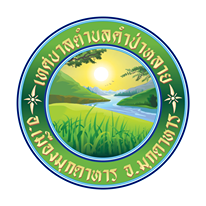 เทศบาลตำบลคำป่าหลายอำเภอเมือง   จังหวัดมุกดาหารคำนำเหตุการณ์ความเสี่ยงด้านการทุจริตเกิดแล้วจะมีผลกระทบทางลบ ซึ่งปัญหามาจากสาเหตุต่างๆ ที่ค้นหาต้นตอที่แท้จริงได้ยาก ความเสี่ยงจึงจำเป็นต้องคิดล่วงหน้าเสนอ การป้องกันการทุจริต คือ การแก้ปัญหาการทุจริตที่ยั่งยืน ซึ่งเป็นหน้าที่ความรับผิดชอบของหัวหน้าส่วนราชการ และเป็นเจตจำนงของ ทุกองค์กรที่ร่วมต่อต้านการทุจริตทุกรูปแบบ อันเป็นวาระเร่งด่วนของรัฐบาล การนำเครื่องมือประเมินความเสี่ยงการทุจริตมาใช้ในองค์กร จะช่วยให้เป็นหลักประกันในระดับหนึ่งได้ว่าการดำเนินการขององค์กรจะไม่มีการทุจริต หรือในกรณีที่พบกับการทุจริตที่ไม่คาดคิด โอกาสที่จะประสบกับปัญหาน้อยกว่าองค์กรอื่น หรือหากเกิดความเสียหายขึ้นก็จะเป็นความเสียหายที่น้อยกว่าองค์กรที่ไม่มีการนำเครื่องมือประเมินความเสี่ยงการทุจริตมาใช้ เพราะได้มีการเตรียมการป้องกันล่วงหน้าไว้ โดยให้เป็นส่วนหนึ่งของการปฏิบัติงานประจำ ซึ่งไม่ใช่การเพิ่มภาระงานแต่อย่างใด เทศบาลตำบลคำป่าหลาย เป็นองค์กรปกครองส่วนท้องถิ่น ที่มีบทบาทในการขับเคลื่อนหน่วยงานภาครัฐให้บริหารงานภายใต้กรอบธรรมาภิบาล โดยการประเมินความเสี่ยงการทุจริตจะเป็นเครื่องมือหนึ่งในการขับเคลื่อนธรรมาภิบาลเพื่อลดปัญหาการทุจริตภาครัฐ ตามคำสั่งคณะรักษาความสงบแห่งชาติ ที่ 69/2557 ลงวันที่ 18 มิถุนายน 2557 เรื่อง มาตรการป้องกันและแก้ไขปัญหาการทุจริตประพฤติ มิชอบที่กำหนดให้ทุกส่วนราชการและหน่วยงานของรัฐ โดยมุ่งเน้นการสร้างธรรมาภิบาลในการบริหารงาน และส่งเสริมการมีส่วนร่วมจากทุกภาคส่วนในการตรวจสอบ เฝ้าระวัง เพื่อสกัดกั้นมิให้เกิดการทุจริตประพฤติ มิชอบได้ เทศบาลตำบลคำป่าหลาย  จึงได้ดำเนินการประเมินความเสี่ยงในองค์กรขึ้น เพื่อให้หน่วยงานมีมาตรการ ระบบหรือแนวทางในการบริหารจัดการความเสี่ยงของการดำเนินงานที่อาจก่อให้เกิดการทุจริตซึ่งเป็นมาตรการป้องกันการทุจริตเชิงรุกที่มีประสิทธิภาพต่อไป เทศบาลตำบลคำป่าหลายสารบัญเรื่อง 											หน้า การประเมินความเสี่ยงการทุจริต 								 1 การวิเคราะห์สถานความเสี่ยง								 2 เมริกส์ระดับความเสี่ยง									 3 สรุปตารางเมทริกส์ระดับความเสี่ยง							 4การประเมินการควบคุมความเสี่ยง								 5 แผนบริหารความเสี่ยง									 5ประกาศเทศบาลตำบลคำป่าหลาย								  6-16การประเมินความเสี่ยงการทุจริต ประจำปี พ.ศ.2564เทศบาลตำบลคำป่าหลาย อำเภอเมืองมุกดาหาร  จังหวัดมุกดาหาร**********ตามยุทธศาสตร์ชาติว่าด้วย การป้องกันและปราบปรามการทุจริต ระยะที่ 3 (พ.ศ.2560-2564) และการประเมินคุณธรรมและความโปร่งใสในการดำเนินงานของหน่วยงานภาครัฐ (Integrity and Transparency Assessment : ITA ) ประจำปีงบประมาณ พ.ศ.2564 ได้กำหนดตัวชี้วัดออกเป็น 10 ตัวชี้วัด ดังนี้การปฏิบัติหน้าที่การใช้งบประมาณการใช้อำนาจการใช้ทรัพย์สินของราชการการแก้ไขปัญหาการทุจริตคุณภาพการดำเนินงานประสิทธิภาพการสื่อสารการปรับปรุงระบบการทำงานการเปิดเผยข้อมูล การป้องกันการทุจริตเทศบาลตำบลคำป่าหลาย  ถูกกำหนดให้ประเมินตัวชี้วัดที่ 10 การป้องกันการทุจริต ตัวชี้วัดที่ 10.1 การดำเนินการเพื่อป้องกันการทุจริต ข้อ 036 การประเมินความเสี่ยงการทุจริตการประเมินความเสี่ยงการทุจริต ของเทศบาลตำบลคำป่าหลายขั้นตอนการประเมินความเสี่ยงการทุจริต	1.การระบุความเสี่ยง   ระบุความเสี่ยง อธิบายรายละเอียด รูปแบบ พฤติการณ์ความเสี่ยงเฉพาะที่มีความเสี่ยงการทุจริตตารางที่ 1 ระบุความเสี่ยง(Known Factor และ Unknown Factor)-2-หมายเหตุ :  Known Factor  - ความเสี่ยงที่เคยเกิด คาดว่าจะมีโอกาสเกิดซ้ำสูง หรือมีประวัติอยู่แล้ว               UnKnown Factor  - ความเสี่ยงที่ไม่เคยเกิดหรือไม่มีประวัติมาก่อน ปัจจัยความเสี่ยงที่มาจากการพยากรณ์ประมาณการล่วงหน้าในอนาคต2.การวิเคราะห์สถานความเสี่ยง วิเคราะห์เพื่อแสดงสถานะความเสี่ยงการทุจริตของแต่ละโอกาส/ความเสี่ยงการทุจริต แบ่งออกเป็น สถานะสีเขียว  : ความเสี่ยงระดับต่ำสถานะสีเหลือง : ความเสี่ยงระดับปานกลาง และสามารถใช้ความรอบคอบระมัดระวังในระหว่างปฏิบัติงานตามปกติควบคุมดูแลได้สถานะสีส้ม : ความเสี่ยงระดับสูง เป็นกระบวนการที่มีผู้เกี่ยวข้องหลายคน หลายหน่วยงานภายในองค์กรมีหลายขั้นตอน จนยากต่อการควบคุมหรือไม่มีอำนาจควบคุมข้ามหน่วยงานตามหน้าที่ปกติ สถานะสีแดง : ความเสี่ยงระดับสูงมาก เป็นกระบวนงานที่เกี่ยวข้องกับบุคคลภายนอก คนที่ไม่รู้จักไม่สามารถตรวจสอบได้ชัดเจน ไม่สามารถกำกับติดตามได้อย่างใกล้ชิดหรืออย่างสม่ำเสมอ ตารางที่ 2 ตารางแสดงสถานะความเสี่ยง(แยกตามรายสีไฟจราจร)3. เมทริกส์ระดับความเสี่ยง        ค่าความเสี่ยงรวม คิดจากระดับ ความจำเป็นของการเฝ้าระวัง คูณ ระดับความรุนแรงของผลกระทบ โดยมีเกณฑ์ ดังนี้3.1 ระดับความจำเป็นของการเฝ้าระวัง มีแนวทางในการพิจารณา ดังนี้	ระดับ 3 หมายถึง เป็นขั้นตอนหลักของกระบวนการ และมีความเสี่ยงในการทุจริตสูง	ระดับ 2 หมายถึง เป็นขั้นตอนหลักของกระบวนการ และมีความเสี่ยงในการทุจริตที่ไม่สูงมาก	ระดับ 1 หมายถึง เป็นขั้นตอนรองของกระบวนการ  -ถ้าเป็นกิจกรรมหรือขั้นตอนหลักที่สำคัญของกระบวนการงานนั้นๆ (MUST) หมายถึง มีความจำเป็นสูงของการเฝ้าระวังความเสี่ยงการทุจริตที่ต้องทำการป้องกันไม่ดำเนินการไม่ได้ ค่าของ MUST คือ ค่าที่อยู่ในระดับ 3 หรือ 2 -ถ้าเป็นกิจกรรมหรือขั้นตอนรองของกระบวนการงานนั้นๆ(SHOULD)หมายถึง มีความจำเป็นต่ำในการเฝ้ารระวังความเสี่ยงการทุจริต ค่าของ SHOULD คือ ค่าที่อยู่ในระดับ 1	ตารางที่ 3  SCORING ทะเบียนข้อมูลที่เฝ้าระวัง 2 มิติ   3.1 ระดับความจำเป็นของการเฝ้าระวัง3.2 ระดับความรุนแรงของผลกระทบ มีแนวทางในการพิจารณา ดังนี้	ระดับ 3 หมายถึง มีผลกระทบต่อผู้ใช้บริการ/ผู้มีส่วนได้เสีย/หน่วยงานกำกับดูแล/พันธมิตร/เครือข่าย/ทางการเงิน ในระดับที่รุนแรง	ระดับ 2 หมายถึง มีผลกระทบต่อผู้ใช้บริการ/ผู้มีส่วนได้เสีย/หน่วยงานกำกับดูแล/พันธมิตร/เครือข่าย/ทางการเงิน ในระดับไม่รุนแรง	ระดับ 1 หมายถึง มีผลกระทบต่อกระบวนการภายใน/การเรียนรู้/องค์ความรู้ 	 -กิจกรรมหรือขั้นตอนการปฏิบัติงานนั้นเกี่ยวข้องกับ ผู้มีส่วนได้ส่วนเสีย Stakeholders รวมถึงหน่วยงานกำกับดูแล พันธมิตร ภาคเครือข่าย ค่าอยู่ที่ 2 หรือ 3-กิจกรรมหรือขั้นตอนการปฏิบัติงานนั้นเกี่ยวข้องกับ ผลกระทบทางการเงิน รายได้ลด รายจ่ายเพิ่ม Financial ค่าอยู่ที่ 2 หรือ 3-กิจกรรมหรือขั้นตอนการปฏิบัติงานนั้นผลกระทบต่อผู้ใช้บริการ กลุ่มเป้าหมาย Customer/User ค่าอยู่ที่ 2 หรือ 3-กิจกรรมหรือขั้นตอนการปฏิบัติงานนั้นผลกระทบต่อกระบวนงานภายใน Internal Process หรือกระทบด้านการเรียนรู้ องค์ความรู้ Learning & Growth ค่าอยู่ที่ 1 หรือ 2 สรุปตารางเมทริกส์ระดับความเสี่ยงRisk  Matrix                                            ระดับสูงมาก  ใช้กระบวนการควบคุมภายใน+แผนบริหารความเสี่ยง                                           ระดับสูง        ใช้กระบวนการควบคุมภายใน+แผนบริหารความเสี่ยง			             ระดับปานกลาง   ใช้กระบวนการควบคุมภายใน                                           ระดับต่ำ        ใช้กระบวนการควบคุมภายใน		                        ความเสี่ยงเรื่องการทุจริต	4.การประเมินการควบคุมความเสี่ยง (Risk – Control Matrix Assessment)    เกณฑ์คุณภาพการจัดการ จะแบ่งออกเป็น 3 ระดับ ดังนี้	ดี : จัดการได้ทันที ทุกครั้งที่เกิดความเสี่ยง ไม่กระทบถึงผู้ใช้บริการ/ผู้รับมอบผลงาน องค์กรไม่มีผลเสียทางการเงิน ไม่มีรายจ่ายเพิ่ม	พอใช้ : จัดการได้โดยส่วนใหญ่ มีบางครั้งยังจัดการไม่ได้ กระทบถึงผู้ใช้บริการ/ผู้รับมอบผลงาน องค์กร แต่ยอมรับได้ มีความเข้าใจ	อ่อน : จัดการไม่ได้ หรือได้เพียงส่วนน้อย การจัดการเพิ่มเกิดจากการรายจ่าย มีผลกระทบถึงผู้ใช้บริการ/ผู้รับมอบผลงานและยอมรับไม่ได้ ไม่มีความเข้าใจตารางที่ 4  แสดงการประเมินการควบคุมความเสี่ยง5. แผนบริหารความเสี่ยง    จากการประเมินความเสี่ยงการทุจริต เทศบาลตำบลคำป่าหลาย จึงได้กำหนดมาตรการภายในเพื่อส่งเสริมความโปร่งใสและป้องกันการทุจริตประจำปี 2564 จำนวน 7 มาตรการ ได้แก่	1.มาตรการเผยแพร่ข้อมูลต่อสาธารณะ	2.มาตรการให้มีส่วนได้ส่วนเสียมีส่วนร่วม	3.มาตรการส่งเสริมความโปร่งใสในการจัดซื้อจัดจ้าง	4.มาตรการจัดการเรื่องร้องเรียนการทุจริตและประพฤติมิชอบของเจ้าหน้าที่	5.มาตรการป้องกันการรับสินบน	6.มาตรการป้องกันการขัดกันระหว่างผลประโยชน์ส่วนตนกับผลประโยชน์ส่วนรวม	7.มาตรการตรวจสอบการใช้ดุลพินิจโอกาส/ความเสี่ยงการทุจริตประเภทความเสี่ยงการทุจริตประเภทความเสี่ยงการทุจริตโอกาส/ความเสี่ยงการทุจริตKnown Factor(เคยเกิดขึ้นแล้ว)Unknown Factor(ยังไม่เคยเกิดขึ้น)การใช้ทรัพย์สินของราชการเพื่อประโยชน์ธุรกิจส่วนตัว-นำรถยนต์ของเทศบาลไปใช้ในกิจกรรมของตนนอกเหนือจากงานของเทศบาล บ่อยครั้ง ซึ่งต้องรับผิดชอบจ่ายค่าน้ำมันด้วยตนเอง แต่กลับมีการเบิกค่าน้ำมันเชื้อเพลิงและทำการเบิกเกินกว่าความเป็นจริง√การรับผลประโยชน์ต่างๆ(Accepting benefits) หรือสินบน-การรับของขวัญจากบุคคลอื่น เพื่อช่วยให้บุคคลนั้นได้ผลประโยชน์จากองค์กร√โอกาส/ความเสี่ยงการทุจริตประเภทความเสี่ยงการทุจริตประเภทความเสี่ยงการทุจริตโอกาส/ความเสี่ยงการทุจริตKnown Factor(เคยเกิดขึ้นแล้ว)Unknown Factor(ยังไม่เคยเกิดขึ้น)การทำธุรกิจกับตัวเอง(Self-dealing) เป็นคู่สัญญา(Contracts)-พนักงานที่เกี่ยวข้องกับกระบวนการจัดซื้อจัดจ้างทำสัญญาซื้อของจากบริษัทของครอบครัวตนเองหรือบริษัทที่ตนเองมีหุ้นส่วนอยู่√การทำงานพิเศษ (Outside employment or moonlighting)-การที่พนักงานไม่ทำงานที่ได้รับมอบหมายจากเทศบาลอย่างเต็มที่ แต่เอาเวลาไปรับงานพิเศษอื่นๆที่อยู่นอกเหนืออำนาจหน้าที่ ที่ได้รับมอบหมายจากหน่วยงาน√การจัดซื้อจัดจ้าง-การกำหนดคุณลักษณะเฉพาะของวัสดุและครุภัณฑ์(Specification) ที่จัดซื้อจัดจ้างให้พวกพ้องได้เปรียบหรือชนะการประมูล-การปกปิดข้อมูลการจัดซื้อจัดจ้างต่อสาธารณะ เช่น การปิดประกาศการจัดซื้อจัดจ้าง หรือเผยแพร่ข้อมูลล่าช้า√√โอกาส/ความเสี่ยงการทุจริตเขียวเหลืองส้มแดงการใช้ทรัพย์สินของราชการเพื่อประโยชน์ธุรกิจส่วนตัว-นำรถยนต์ของเทศบาลไปใช้ในกิจกรรมของตนนอกเหนือจากงานของเทศบาล บ่อยครั้ง ซึ่งต้องรับผิดชอบจ่ายค่าน้ำมันด้วยตนเอง แต่กลับมีการเบิกค่าน้ำมันเชื้อเพลิงและทำการเบิกเกินกว่าความเป็นจริง√การรับผลประโยชน์ต่างๆ(Accepting benefits) หรือสินบน-การรับของขวัญจากบุคคลอื่น เพื่อช่วยให้บุคคลนั้นได้ผลประโยชน์จากองค์กร√โอกาส/ความเสี่ยงการทุจริตเขียวเหลืองส้มแดงการทำธุรกิจกับตัวเอง(Self-dealing) เป็นคู่สัญญา(Contracts)-พนักงานที่เกี่ยวข้องกับกระบวนการจัดซื้อจัดจ้างทำสัญญาซื้อของจากบริษัทของครอบครัวตนเองหรือบริษัทที่ตนเองมีหุ้นส่วนอยู่√การทำงานพิเศษ (Outside employment or moonlighting)-การที่พนักงานไม่ทำงานที่ได้รับมอบหมายจากเทศบาลอย่างเต็มที่ แต่เอาเวลาไปรับงานพิเศษอื่นๆที่อยู่นอกเหนืออำนาจหน้าที่ ที่ได้รับมอบหมายจากหน่วยงาน√การจัดซื้อจัดจ้าง-การกำหนดคุณลักษณะเฉพาะของวัสดุและครุภัณฑ์(Specification)ที่จัดซื้อจัดจ้างให้พวกพ้องได้เปรียบหรือชนะการประมูล-การปกปิดข้อมูลการจัดซื้อจัดจ้างต่อสาธารณะ เช่น การปิดประกาศการจัดซื้อจัดจ้าง หรือเผยแพร่ข้อมูลล่าช้า√√โอกาส/ความเสี่ยงการทุจริตกิจกรรมหรือขั้นตอนหลักMUSTกิจกรรมหรือขั้นตอนรองSHOULDการใช้ทรัพย์สินของราชการเพื่อประโยชน์ธุรกิจส่วนตัว-นำรถยนต์ของเทศบาลไปใช้ในกิจกรรมของตนนอกเหนือจากงานของเทศบาล บ่อยครั้ง ซึ่งต้องรับผิดชอบจ่ายค่าน้ำมันด้วยตนเอง แต่กลับมีการเบิกค่าน้ำมันเชื้อเพลิงและทำการเบิกเกินกว่าความเป็นจริง1โอกาส/ความเสี่ยงการทุจริตระดับความรุนแรงของผลกระทบการใช้ทรัพย์สินของราชการเพื่อประโยชน์ธุรกิจส่วนตัว-นำรถยนต์ของเทศบาลไปใช้ในกิจกรรมของตนนอกเหนือจากงานของเทศบาล บ่อยครั้ง ซึ่งต้องรับผิดชอบจ่ายค่าน้ำมันด้วยตนเอง แต่กลับมีการเบิกค่าน้ำมันเชื้อเพลิงและทำการเบิกเกินกว่าความเป็นจริง2โอกาส/ความเสี่ยงการทุจริตระดับความจำเป็นของการเฝ้าระวัง3 2 1ระดับความรุนแรงของผลกระทบ3 2 1ค่าความเสี่ยงรวมความจำเป็น X ความรุนแรงการใช้ทรัพย์สินของราชการเพื่อประโยชน์ธุรกิจส่วนตัว-นำรถยนต์ของเทศบาลไปใช้ในกิจกรรมของตนนอกเหนือจากงานของเทศบาล บ่อยครั้ง ซึ่งต้องรับผิดชอบจ่ายค่าน้ำมันด้วยตนเอง แต่กลับมีการเบิกค่าน้ำมันเชื้อเพลิงและทำการเบิกเกินกว่าความเป็นจริง123ความจำเป็นของการเฝ้าระวังความรุนแรงของผลกระทบ123321โอกาส/ความเสี่ยงการทุจริตคุณภาพการจัดการค่าประเมินการควบคุมความเสี่ยงการทุจริตค่าประเมินการควบคุมความเสี่ยงการทุจริตค่าประเมินการควบคุมความเสี่ยงการทุจริตโอกาส/ความเสี่ยงการทุจริตคุณภาพการจัดการค่าความเสี่ยงระดับต่ำค่าความเสี่ยงระดับปานกลางค่าความเสี่ยงระดับสูงการใช้ทรัพย์สินของราชการเพื่อประโยชน์ธุรกิจส่วนตัว-นำรถยนต์ของเทศบาลไปใช้ในกิจกรรมของตนนอกเหนือจากงานของเทศบาล บ่อยครั้ง ซึ่งต้องรับผิดชอบจ่ายค่าน้ำมันด้วยตนเอง แต่กลับมีการเบิกค่าน้ำมันเชื้อเพลิงและทำการเบิกเกินกว่าความเป็นจริงพอใช้√